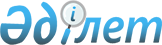 О внесении изменений и дополнений в некоторые решения Правительства Республики КазахстанПостановление Правительства Республики Казахстан от 10 апреля 2004 года N 402



      В целях реализации 
 Указа 
 Президента Республики Казахстан от 23 декабря 2003 года N 1255 "О мерах по дальнейшему совершенствованию системы государственного управления Республики Казахстан" Правительство Республики Казахстан постановляет:




      1. Внести в некоторые решения Правительства Республики Казахстан следующие изменения и дополнения:




      1) в 
 постановлении 
 Правительства Республики Казахстан от 12 сентября 2003 года N 926 "Об индикативном плане социально-экономического развития Республики Казахстан на 2004-2006 годы":



      в Индикативном плане социально-экономического развития Республики Казахстан на 2004-2006 годы, утвержденном указанным постановлением:



      в Перечне инвестиционных проектов на 2004-2006 годы в разрезе действующих и разрабатываемых государственных и отраслевых (секторальных) программ (раздел 3):



      в графе 3 "Исполнительное агентство" строки, порядковый номер 273, аббревиатуру "МВД" заменить аббревиатурой "МЮ";




      2) в 
 постановлении 
 Правительства Республики Казахстан от 12 декабря 2003 года N 1260 "О реализации Закона Республики Казахстан "О республиканском бюджете на 2004 год":



      в приложении 1 к указанному постановлению:



      в разделе IV "Затраты":



      в функциональной группе 03 "Общественный порядок и безопасность 94533695":



      в подфункции 01 "Правоохранительная деятельность" цифры "30 346 874" заменить цифрами "28336107"; 



      по администратору 201 "Министерство внутренних дел Республики Казахстан" цифры "27780534" заменить цифрами "25 430 003";



      в программе 001 "Охрана общественного порядка и обеспечение общественной безопасности на республиканском уровне" цифры "20251957" заменить цифрами "19900547":



      в подпрограмме 001 "Аппарат центрального органа" цифры "1288017" заменить цифрами "1252339";



      в подпрограмме 002 "Аппараты территориальных органов" цифры "9141961" заменить цифрами "8791472";



      в подпрограмме 100 "Комитет внутренних войск" цифры "178307" заменить цифрами "188935";



      в подпрограмме 101 "Учреждение автотранспортного обслуживания" цифры "208730" заменить цифрами "205003";



      в подпрограмме 105 "Оперативно-розыскная деятельность" цифры "2059117" заменить цифрами "2043941";



      в подпрограмме 107 "Соединения и части внутренних войск" цифры "5503825" заменить цифрами "554857";



      в программе 007 "Строительство, реконструкция объектов общественного порядка и безопасности" цифры "246000" заменить цифрами "205600";



      в программе 104 "Борьба с наркоманией и наркобизнесом" цифры "86260" заменить цифрами "175214";



      строки:



      "005 Содержание следственно-арестованных лиц 2044450



      019 Противодействие эпидемии СПИДа в следственных изоляторах "3225" исключить;



      строку:



      618 "Агентство финансовой полиции Республики Казахстан 2566340" изложить в следующей редакции:



      618 "Агентство Республики Казахстан по борьбе с экономической и коррупционной преступностью (финансовая полиция)", цифры "2566340" заменить цифрами "2906104";



      программу 001 "Обеспечение экономической безопасности в сфере экономической и финансовой деятельности" 2459187 изложить в следующей редакции:



      "001 "Обеспечение деятельности уполномоченного органа по борьбе с экономической и коррупционной преступностью 2798951";



      в подпрограмме 001 "Аппарат центрального органа" цифры "189311" заменить цифрами "243757";



      в подпрограмме 002 "Аппараты территориальных органов" цифры "2032259" заменить цифрами "2308151";



      в подпрограмме 100 "Оперативно-розыскная деятельность органов финансовой полиции" цифры "30000" заменить цифрами "39426"; 



      в подфункции 06 "Уголовно-исполнительная система" цифры "11803231" заменить цифрами "13891306":



      по администратору 221 "Министерство юстиции Республики Казахстан" цифры "11803231" заменить цифрами "13891306":



      дополнить программами 012, 013, 014 следующего содержания:



      "012 Содержание следственно-арестованных лиц 2044450



      013 Противодействие эпидемии СПИДа в следственных изоляторах 3225



      014 Строительство следственного изолятора в городе Алматы на 1800 мест 40400";



      в подфункции 09 "Прочие услуги в области общественного порядка и безопасности" цифры "3200112" заменить цифрами "3122804":



      по администратору 221 "Министерство юстиции Республики Казахстан" цифры "3200112" заменить цифрами "3122804":



      в программе 001 "Правовое обеспечение деятельности государства" цифры "2809167" заменить цифрами "2820813":



      в подпрограмме 001 "Аппарат центрального органа" цифры "1101509" заменить цифрами "1089516";



      в подпрограмме 100 "Аппарат Комитета уголовно-исполнительной системы" цифры "138643" заменить цифрами "142602";



      в подпрограмме 101 "Аппараты территориальных органов уголовно-исполнительной системы" цифры "563897" заменить цифрами "583577";



      в программе 104 "Борьба с наркоманией и наркобизнесом" цифры "110869" заменить цифрами "21915";



      в приложении 2 к указанному постановлению:



      строку 618 "Агентство финансовой полиции Республики Казахстан" изложить в следующей редакции:



      618 "Агентство Республики Казахстан по борьбе с экономической и коррупционной преступностью (финансовая полиция)";



      в функциональной группе 03 "Общественный порядок и безопасность":



      по администратору 201 "Министерство внутренних дел Республики Казахстан":



      в программе 007 "Строительство, реконструкция объектов общественного порядка и безопасности" цифры "246000" заменить цифрами "205600";



      строку "Строительство следственного изолятора в городе Алматы на 1800 мест 40400" исключить;



      по администратору 221 "Министерство юстиции Республики Казахстан":



      после программы 009 "Создание информационной системы уголовно-исполнительной системы 37237" дополнить программой 014 следующего содержания:



      "014 Строительство следственного изолятора в городе Алматы на 1800 мест 40400";




      3) в 
 постановлении 
 Правительства Республики Казахстан от 26 декабря 2003 года N 1327 "Об утверждении паспортов республиканских бюджетных программ на 2004 год":



      в 
 приложении 10 
 к указанному постановлению:



      в пункте 1 "Стоимость": слова "20251957 (двадцать миллиардов двести пятьдесят один миллион девятьсот пятьдесят семь тысяч тенге)" заменить словами "19900547 (девятнадцать миллиардов девятьсот миллионов пятьсот сорок семь тысяч тенге)";



      в пункте 6 "План мероприятий по реализации бюджетной программы":



      в графе 5 "Мероприятия по реализации программы (подпрограмм)":



      в подпрограмме 001 "Аппарат центрального органа":



      после слов "Содержание аппарата Министерства внутренних дел Республики Казахстан" дополнить словами "и его Комитета";



      цифры "1230" заменить цифрами "1181";



      дополнить словами "Выдача лицензий на право занятия отдельных видов деятельности в сфере оборота наркотических, психотропных веществ и прекурсоров, изготовление бланков государственных лицензий.";



      в графе 5 подпрограммы 002 "Аппараты территориальных органов":



      цифры "18859" заменить цифрами "18068";



      в подпрограмме 100 "Комитет внутренних войск":



      цифры "205" заменить цифрами "225";



      в подпрограмме 107 "Соединения и части внутренних войск":



      цифры "20347" заменить цифрами "20449";



      
 приложение 14 
 к указанному постановлению исключить;



      в приложении 16 к указанному постановлению:



      в пункте 1 "Стоимость": слова "246000 (двести сорок шесть миллионов)" заменить словами "205600 (двести пять миллионов шестьсот тысяч тенге)";



      в пункте 2 "Нормативно-правовая основа бюджетной программы":



      слова "Закон Республики Казахстан от 30 марта 1999 года "О порядке и условиях содержания под стражей подозреваемых и обвиняемых в совершении преступлений" исключить;



      в пункте 4 "Цель бюджетной программы":



      слова "создание материально-технической базы для обеспечения условий содержания под стражей подозреваемых и обвиняемых в совершении преступлений, определенных законодательством;" исключить;



      в пункте 5 "Задачи бюджетной программы":



      слова "строительство следственного изолятора в городе Алматы," исключить;



      в пункте 6 "План мероприятий по реализации бюджетной программы":



      в графе 5 "Мероприятия по реализации программы (подпрограмм)":



      слова "; 2. Строительно-монтажные работы по строительству следственного изолятора в городе Алматы согласно утвержденной в установленном законодательством порядке проектно-сметной документации (заключение государственной экспертизы на ТЭО N 5-24/2000 от 18 апреля 2000 года)" исключить;



      в графе 7 "Ответственные исполнители":



      слова "Главное управление внутренних дел города Алматы" исключить;



      в пункте 7 "Ожидаемые результаты выполнения бюджетной программы":



      слова "и следственного изолятора в городе Алматы" исключить;



      приложение 28 к указанному постановлению исключить;



      в приложении 32 к указанному постановлению:



      в пункте 1 "Стоимость": слова "86260 (восемьдесят шесть миллионов двести шестьдесят тысяч тенге) заменить словами "175214 (сто семьдесят пять миллионов двести четырнадцать тысяч тенге)";



      в пункте 6 "План мероприятий по реализации бюджетной программы":



      графу 5 "Мероприятия по реализации программы (подпрограмм)":



      дополнить словами "Издание информационных материалов на антинаркотическую тематику. Выпуск периодического журнала, посвященного проблемам борьбы с наркоманией и наркобизнесом общим тиражом 16000 экземпляров. Проведение акций, посвященных Международному дню борьбы с наркоманией, конкурсов, 6 круглых столов, 3 конференций, 12 семинаров по актуальным проблемам борьбы с наркоманией и наркобизнесом с оплатой командировочных затрат, услуг связи, аренды помещений, транспорта, оборудования, приобретением канцелярских и прочих товаров, сувениров и памятных призов, буфетным обслуживанием и кофе-брейками, выпуск методических рекомендаций, изготовление плакатов, календарей, футболок, бейсболок, наружной рекламы. Производство и трансляция видеороликов, теле- и радиопрограмм. Изготовление наборов для определения наркотических средств и психотропных веществ в количестве 3186 штук. Создание и содержание Центра социально-психологической реабилитации лиц с диагнозом наркомания, прошедших курс медицинской реабилитации, с приобретением хлебопекарного оборудования и оборудования для трудовой реабилитации пациентов, оплатой услуг, приобретением продуктов питания, медикаментов, содержанием персонала, проведением текущего ремонта. Создание единой телефонной консультативной Службы для наркозависимых лиц с приобретением и установкой оборудования регистр Mirra Series 2. Продолжение внедрения Национальной системы баз данных на уровне государственных органов, уполномоченных осуществлять государственный контроль в сфере оборота НПП и их территориальных органов с приобретением и установкой оборудования hardware VPN (RF550 VPN) в количестве 3 единиц и компьютеров в количестве 5 штук и установки отечественной программы "База данных легального оборота наркотических средств, психотропных веществ и прекурсоров" (лицензирование).";



      в графе 7 "Ответственные исполнители":



      после слов "Министерство внутренних дел Республики Казахстан" дополнить словами ", Комитет по борьбе с наркобизнесом и контролю за оборотом наркотиков Министерства внутренних дел Республики Казахстан";



      в 
 приложении 178 
 к указанному постановлению:



      в пункте 1 "Стоимость": слова "2809167 (два миллиарда восемьсот девять миллионов сто шестьдесят семь тысяч тенге) заменить словами "2820813 (два миллиарда восемьсот двадцать миллионов восемьсот тринадцать тысяч тенге)";



      в пункте 2 "Нормативно-правовая основа бюджетной программы": после слов "
 Указ 
 Президента Республики Казахстан от 4 марта 1997 года N 3379 "О государственном реестре нормативных правовых актов Республики Казахстан и мерах по упорядочению их государственной регистрации," дополнить словами "
 Указ 
 Президента Республики Казахстан от 23 декабря 2003 года N 1255 "О мерах по дальнейшему совершенствованию системы государственного управления Республики Казахстан,";



      слова "постановление Правительства Республики Казахстан от 30 января 2001 года N 151 "Некоторые вопросы Министерства юстиции Республики Казахстан"," исключить;



      в пункте 5 "Задачи бюджетной программы":



      слова "а также отдельных видов деятельности в сфере оборота наркотических средств, психотропных веществ и прекурсоров," исключить;



      в пункте 6 "План мероприятий по реализации бюджетной программы":



      в графе 5 "Мероприятия по реализации программы (подпрограмм)":



      в подпрограмме 001 "Аппарат центрального органа":



      слова ", по борьбе с наркоманией и наркобизнесом" исключить;



      в подпункте 1): цифры "264" заменить цифрами "245";



      в подпункте 6):



      слова ", а также отдельных видов деятельности в сфере оборота наркотических, психотропных веществ и прекурсоров, изготовление бланков государственной лицензии по всем видам деятельности" исключить;



      цифры "10500" заменить цифрами "5500";



      в подпрограмме 100 "Аппарат Комитета уголовно-исполнительной системы":



      в графе 5 цифры "167" заменить цифрами "173";



      в подпрограмме 101 "Аппараты территориальных органов уголовно-исполнительной системы":



      в графе 5 цифры "1024" заменить цифрами "1055";



      в 
 приложении 189 
 к указанному постановлению:



      в пункте 1 "Стоимость": слова "110869 (сто десять миллионов восемьсот шестьдесят девять тысяч тенге)" заменить словами "21915 (двадцать один миллион девятьсот пятнадцать тысяч тенге)";



      в пункте 6 "План мероприятий по реализации бюджетной программы":



      абзацы пятый, седьмой, восьмой, девятый, десятый и одиннадцатый исключить;



      абзац шестой изложить в следующей редакции:



      "выпуск методических рекомендаций, изготовление плакатов";



      в графе 7 "Ответственные исполнители":



      слова "Комитет по борьбе с наркоманией и наркобизнесом Министерства юстиции Республики Казахстан" исключить;



      дополнить приложениями 189-1,189-2, 189-3 согласно приложениям 1, 2, 3 к настоящему постановлению;



      в 
 приложениях 401 
, 402, 403, 404, 405 слова "Агентство финансовой полиции Республики Казахстан" заменить словами "Агентство Республики Казахстан по борьбе с экономической и коррупционной преступностью (финансовая полиция)":



      в приложении 401 к указанному постановлению:



      в пункте 1 "Стоимость": слова "2459187 (два миллиарда четыреста пятьдесят девять миллионов сто восемьдесят семь тысяч тенге)" заменить словами "2798951 (два миллиарда семьсот девяносто восемь миллионов девятьсот пятьдесят одна тысяча тенге)";



      в пункте 6 "План мероприятий по реализации бюджетной программы":



      в графе 4 "Наименование программы (подпрограммы):



      слова "Обеспечение экономической безопасности в сфере экономической и финансовой деятельности" заменить словами "Обеспечение деятельности уполномоченного органа по борьбе с экономической и коррупционной преступностью";



      в графе 5 "Мероприятия по реализации программы (подпрограмм)":



      в подпрограмме 001 "Аппарат центрального органа":



      цифры "144" заменить цифрами "204";



      в подпрограмме 002 "Аппараты территориальных органов":



      цифры "2941" заменить цифрами "3581";



      4) 


(Подпункт 4) утратил силу - постановлением Правительства РК от 24 января 2005 г. 


 N 47 


 (вступает в силу с 1 января 2005 г.)






      2. Настоящее постановление вступает в силу с 1 января 2004 года, за исключением подпункта 4), который вступает в силу с 17 марта 2004 года.



 



      

Премьер-Министр




      Республики Казахстан





Приложение 1 к                



постановлению Правительства   



Республики Казахстан          



от 10 апреля 2004 года N 402  

Приложение 189-1 к            



постановлению Правительства   



Республики Казахстан          



от 26 декабря 2003 года N 1327


221 Министерство юстиции Республики Казахстан




     Администратор бюджетной программы


ПАСПОРТ




республиканской бюджетной программы




012 "Содержание следственно-арестованных лиц" на 2004 год


      1. Стоимость: 2 044 450 тысяч тенге (два миллиарда сорок четыре миллиона четыреста пятьдесят тысяч тенге).



      2. Нормативно-правовая основа бюджетной программы: 
 Уголовно-исполнительный Кодекс 
 Республики Казахстан от 13 декабря 1997 года; 
 Закон 
 Республики Казахстан от 30 марта 1999 года "О порядке и условиях содержания под стражей, подозреваемых и обвиняемых в совершении преступлений"; 
 Закон 
 Республики Казахстан от 16 мая 2002 года "О государственных закупках"; 
 Закон 
 Республики Казахстан от 5 декабря 2003 года "О республиканском бюджете на 2004 год"; 
 Указ 
 Президента Республики Казахстан от 16 ноября 1998 года N 4153 "О Государственной программе "Здоровье народа"; 
 Указ 
 Президента Республики Казахстан от 23 декабря 2003 года N 1255 "О мерах по дальнейшему совершенствованию системы государственного управления Республики Казахстан"; постановление Кабинета Министров Республики Казахстан от 28 декабря 1994 года N 1474-53; 
 постановление 
 Правительства Республики Казахстан от 2 ноября 1998 года N 1118 "О нормах потребления электроэнергии, тепла на отопление, горячей и холодной воды и других коммунальных услуг по организациям, финансируемым из средств бюджета"; 
 постановление 
 Правительства Республики Казахстан от 31 марта 2000 года N 483 "О перечне должностей военнослужащих, сотрудников внутренних дел Республики Казахстан, имеющих право на денежную компенсацию на содержание жилища и коммунальные услуги"; 
 постановление 
 Правительства Республики Казахстан от 22 сентября 2000 года N 1428 "Об утверждении Правил о служебных командировках в пределах Республики Казахстан работников государственных учреждений, содержащихся за счет средств государственного бюджета, а также депутатов Парламента Республики Казахстан"; 
 постановление 
 Правительства Республики Казахстан от 11 января 2002 года N 41 "О системе оплаты труда работников государственных учреждений, не являющихся государственными служащими и работников казенных предприятий".



      3. Источники финансирования бюджетной программы: средства республиканского бюджета.



      4. Цель бюджетной программы: обеспечение порядка и условий содержания подозреваемых и обвиняемых в совершении преступлений, предусмотренных законодательством.



      5. Задачи бюджетной программы: содержание следственных изоляторов Комитета уголовно-



исполнительной системы Министерства юстиции Республики Казахстан для выполнения возложенных на них функций по обеспечению правопорядка и поддержанию режима содержания подследственных в следственных изоляторах уголовно-исполнительной системы, гарантии их прав и законных интересов, укрепление материально-технической базы следственных изоляторов Комитета уголовно-исполнительной системы Министерства юстиции Республики Казахстан.



      6. План мероприятий по реализации бюджетной программы:

-------------------------------------------------------------------



N ! Код ! Код !Наименова-!Мероприятия по реализации! Сроки!Ответст-



  !прог-!под- !ние прог- !программы (подпрограммы) !реали-!венные



  !раммы!прог-!рамм (под-!                         !зации !испол-



  !     !раммы!программ) !                         !      !нители



-------------------------------------------------------------------



1 !  2  ! 3   !     4    !            5            !   6  !  7



-------------------------------------------------------------------



1   012        Содержание Содержание следственных   В те-  Минис-



               следствен- изоляторов, в пределах    чение  терство



               но-аресто- штатной численности -     года   юстиции



               ванных лиц 4131 единиц. Обеспечение         Респуб-



                          деятельности следственных        лики



                          изоляторов продовольствием,      Казах-



                          медикаментами, вещевым           стан.



                          имуществом, специальным          Комитет



                          обмундированием, мягким          уголовно-



                          инвентарем, горюче-              исполни-



                          смазочными материалами,          тельной



                          товаро-материальными             системы



                          ценностями. Оплата               Минис-



                          расходов, связанных с            терства



                          осуществлением докумен-          юстиции



                          тирования следственно-           Респуб-



                          арестованных лиц, в              лики



                          том числе расходы по             Казах



                          оплате государственной           стан и



                          пошлины и услуг по               его



                          фотографированию.                террито-



                          Приобретение оборудо-            риальные



                          вания: флюорографический         органы,



                          аппарат - 6 единиц,              следст-



                          дезинфекционная камера           венные



                          2 наименований,                  изоля-



                          автоклав - 1 единица,            торы.



                          рентгенаппарат - 5 



                          единиц, термостатный бак



                          для рентгенпленок - 1



                          единица, холодильник



                          бытовой - 3 единицы, 



                          шкаф сухожарочный - 1



                          единица, шкаф сушильно-



                          стерилизационный - 5



                          единиц, универсальный



                          рентгенодиагностический



                          комплекс - 3 единицы,



                          стерилизатор воздушный



                          - 2 единицы, вытяжной



                          шкаф - 1 единица,



                          центрифуга - 2 наимено-



                          ваний, термостат - 2



                          единицы.



-------------------------------------------------------------------

      7. Ожидаемые результаты выполнения бюджетной программы: качественное и своевременное выполнение функций, возложенных на следственные изоляторы Комитета уголовно-исполнительной системы Министерства юстиции Республики Казахстан в обеспечении условий содержания под стражей задержанных и арестованных лиц по подозрению либо обвинению в совершении преступлений, а также исполнение в отношении них постановлений, определений и приговоров органов, ведущих уголовный процесс, при планируемом наполнении следственных изоляторов - 17855 человек; снижение количества преступлений среди подозреваемых в совершении преступлений; поддержание стабильной и прогнозируемой ситуации в местах содержания их под стражей; улучшение материально-технической базы следственных изоляторов органов юстиции; предотвращение заболеваний подозреваемых и обвиняемых в совершении преступлений в местах содержания под стражей.




Приложение 2 к                



постановлению Правительства   



Республики Казахстан          



от 10 апреля 2004 года N 402  

Приложение 189-2 к            



постановлению Правительства   



Республики Казахстан          



от 26 декабря 2003 года N 1327


221 Министерство юстиции Республики Казахстан




     Администратор бюджетной программы


ПАСПОРТ




республиканской бюджетной программы




013 "Противодействие эпидемии СПИДа в 




следственных изоляторах" на 2004 год


      1. Стоимость: 3 225 тысяч тенге (три миллиона двести двадцать пять тысяч тенге).



      2. Нормативно-правовая основа бюджетной программы: 
 Закон 
 Республики Казахстан от 5 декабря 2003 года "О республиканском бюджете на 2004 год"; 
 Указ 
 Президента Республики Казахстан от 23 декабря 2003 года N 1255 "О мерах по дальнейшему совершенствованию системы государственного управления Республики Казахстан"; 
 постановление 
 Правительства Республики Казахстан от 14 сентября 2001 года N 1207 "Об утверждении Программы по противодействию эпидемии СПИДа в Республике Казахстан на 2001-2005 годы".



      3. Источники финансирования бюджетной программы: средства республиканского бюджета.



      4. Цель бюджетной программы: усиление мер по противодействию распространения в Республики Казахстан ВИЧ-инфекции.



      5. Задачи бюджетной программы: осуществление эффективных профилактических мероприятий, в первую очередь среди лиц рискованного поведения в отношении заражения ВИЧ; первоочередное обеспечение информацией по вопросам профилактики ВИЧ-инфекций следственно-арестованных лиц, обеспечение медицинскими средствами и оборудованием следственных изоляторов.



      6. План мероприятий по реализации бюджетной программы:

-------------------------------------------------------------------



N ! Код ! Код !Наименова-!Мероприятия по реализации! Сроки!Ответст-



п/!прог-!под- !ние прог- !программы (подпрограммы) !реали-!венные



п !раммы!прог-!рамм (под-!                         !зации !испол-



  !     !раммы!программ) !                         !      !нители



-------------------------------------------------------------------



1 !  2  ! 3   !     4    !             5            ! 6   !  7



-------------------------------------------------------------------



1   013        Противо-   Изготовление буклетов -   В те-  Минис-



               действие   5 наименований, плакатов  чение  терство



               эпидемии   - 1 наименование.         года   юстиции



               СПИДа в    Приобретение: кожаных            Респуб-



               следст-    печаток (кожзаменитель)          лики



               венных     - 210 единиц, защитных           Казах-



               изоля-     экранов - 20 единиц,             стан,



               торах.     перчаток медицинских -           Комитет



                          15000 единиц. Приобре-           уголовно-



                          тение основного обору-           исполни-



                          дования: сухожаровых             тельной



                          шкафов - 1 единица,              системы



                          автоклавов - 5 единиц            Минис-



                                                           терства



                                                           юстиции



                                                           Респуб-



                                                           лики



                                                           Казах-



                                                           стан,



                                                           следст-



                                                           венные



                                                           изоляторы



--------------------------------------------------------------------

      7. Ожидаемые результаты выполнения бюджетной программы: противодействие распространению ВИЧ/СПИДа в следственных изоляторах.




Приложение 3 к                



постановлению Правительства   



Республики Казахстан          



от 10 апреля 2004 года N 402  

Приложение 189-3 к            



постановлению Правительства   



Республики Казахстан          



от 26 декабря 2003 года N 1327


221 Министерство юстиции Республики Казахстан




     Администратор бюджетной программы


ПАСПОРТ




республиканской бюджетной программы




014 "Строительство следственного изолятора в городе 




Алматы на 1800 мест" на 2004 год


      1. Стоимость: 40400 тысяч тенге (сорок миллионов четыреста тысяч тенге).



      2. Нормативно-правовая основа бюджетной программы: 
 Закон 
 Республики Казахстан от 30 марта 1999 года "О порядке и условиях содержания под стражей подозреваемых и обвиняемых в совершении преступлений"; 
 Закон 
 Республики Казахстан от 5 декабря 2003 года "О республиканском бюджете на 2004 год"; 
 Указ 
 Президента Республики Казахстан от 23 декабря 2003 года N 1255 "О мерах по дальнейшему совершенствованию системы государственного управления Республики Казахстан"; 
 Постановление 
 Правительства Республики Казахстан от 12 сентября 2003 года N 926 "Об Индикативном плане социально-экономического развития Республики Казахстан на 2004-2006 годы".



      3. Источники финансирования бюджетной программы: средства республиканского бюджета.



      4. Цель бюджетной программы: создание материально-технической базы для обеспечения условий содержания под стражей подозреваемых и обвиняемых в совершении преступлений, определенных законодательством.



      5. Задачи бюджетной программы: строительство следственного изолятора в городе Алматы.



      6. План мероприятий по реализации бюджетной программы:

-------------------------------------------------------------------



N ! Код ! Код !Наименова-!Мероприятия по реализации! Сроки!Ответст-



п/!прог-!под- !ние прог- !программы (подпрограммы) !реали-!венные



п !раммы!прог-!рамм (под-!                         !зации !испол-



  !     !раммы!программ) !                         !      !нители



-------------------------------------------------------------------



1 !  2  !  3  !    4     !             5           !   6  !  7



-------------------------------------------------------------------



1   014        Строи-     Строительно-монтажные     В те-  Минис-



               тельство   работы по строительству   чение  терство



               следст-    следственного изолятора   года   юстиции



               венного    в городе Алматы согласно         Респуб-



               изолятора  утвержденной в установ-          лики



               в городе   ленном законодательством         Казах-



               Алматы на  порядке проектно-сметной         стан,



               1800 мест  документацией (заключение        Комитет



                          государственной экспертизы       уголовно-



                          на ТЭО N 5-24/2000 от 18         исполни-



                          апреля 2000 года).               тельной



                                                           системы



                                                           Минис-



                                                           терства



                                                           юстиции



                                                           Респуб-



                                                           лики



                                                           Казах-



                                                           стан, его



                                                           террито-



                                                           риальные



                                                           органы.



--------------------------------------------------------------------

      7. Ожидаемые результаты выполнения бюджетной программы: ввод в эксплуатацию следственного изолятора в городе Алматы.

					© 2012. РГП на ПХВ «Институт законодательства и правовой информации Республики Казахстан» Министерства юстиции Республики Казахстан
				